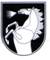 RADVILIŠKIO VINCO KUDIRKOS PAGRINDINĖS MOKYKLOS DIREKTORIUSĮSAKYMASDĖL SUPAPRASTINTŲ VIEŠŲJŲ PIRKIMŲ TAISYKLIŲ PATVIRTINIMO IR ASMENŲ,  ATSAKINGŲ UŽ VIEŠUOSIUS PIRKIMUS, SKYRIMO2012-02-07		Nr. V-79Radviliškis 	Vadovaudamasis Lietuvos Respublikos viešųjų pirkimų įstatymu (Žin., 1996, Nr. 84-2000; 2006, Nr. 4-102), tvirtinu mokyklos supaprastintų viešųjų pirkimų taisykles (priedas 7 lapai);skiriu direktoriaus pavaduotoją ūkiui Albertą Vitartą mažos vertės viešųjų pirkimų organizatoriumi, inžinierių–kompiuterininką Tomą Spietinį asmeniu, atsakingu už mokyklos, perkančiosios organizacijos, administravimą Viešųjų pirkimų tarnybos Centrinėje viešųjų pirkimų informacinėje sistemoje (CVP IS);pavedu Tomui Spietiniui, atsakingam asmeniui, per 3 dienas mokyklos supaprastintų viešųjų pirkimų taisykles paskelbti Viešųjų pirkimų tarnybos CVP IS ir mokyklos internetiniame tinklalapyje.Šis įsakymas gali būti skundžiamas Lietuvos Respublikos administracinių bylų teisenos įstatymo nustatyta tvarka.Direktorius						Vytautas MatuzasSusipažinomeAlbertas Vitartas2012-02-07Tomas Spietinis2012-02-07